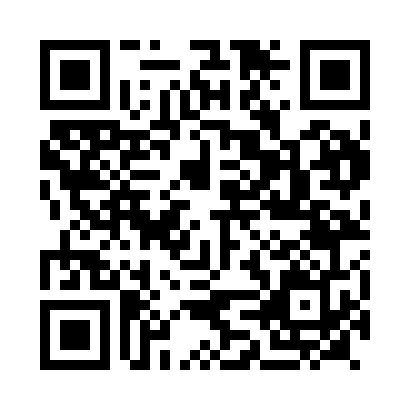 Prayer times for Ouargla, AlgeriaMon 1 Apr 2024 - Tue 30 Apr 2024High Latitude Method: NonePrayer Calculation Method: Algerian Ministry of Religious Affairs and WakfsAsar Calculation Method: ShafiPrayer times provided by https://www.salahtimes.comDateDayFajrSunriseDhuhrAsrMaghribIsha1Mon5:046:2712:424:156:598:172Tue5:026:2512:424:156:598:173Wed5:016:2412:424:157:008:184Thu5:006:2312:424:157:018:195Fri4:586:2212:414:157:018:206Sat4:576:2012:414:157:028:217Sun4:556:1912:414:157:038:228Mon4:546:1812:404:157:038:229Tue4:536:1712:404:157:048:2310Wed4:516:1512:404:157:058:2411Thu4:506:1412:404:157:058:2512Fri4:486:1312:394:157:068:2613Sat4:476:1212:394:167:078:2714Sun4:466:1112:394:167:078:2815Mon4:446:1012:394:167:088:2816Tue4:436:0812:384:167:098:2917Wed4:416:0712:384:167:108:3018Thu4:406:0612:384:167:108:3119Fri4:396:0512:384:167:118:3220Sat4:376:0412:374:167:128:3321Sun4:366:0312:374:167:128:3422Mon4:356:0212:374:157:138:3523Tue4:336:0112:374:157:148:3624Wed4:325:5912:374:157:148:3725Thu4:315:5812:374:157:158:3826Fri4:295:5712:364:157:168:3927Sat4:285:5612:364:157:178:4028Sun4:275:5512:364:157:178:4129Mon4:265:5412:364:157:188:4130Tue4:245:5312:364:157:198:42